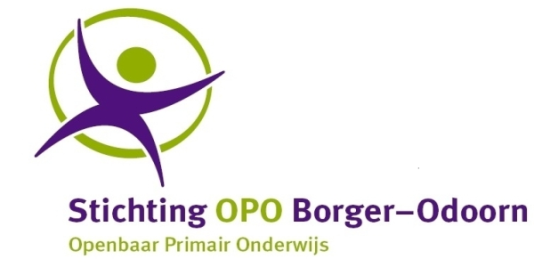 Geachte ouders/verzorgers,Hierbij ontvangt u van ons een aanmeldformulier van onze school.Obs De Westhoek is een school voor openbaar onderwijs. Dit houdt in dat wij openstaan voor alle leerlingen ongeacht hun levensovertuiging, godsdienst, politieke overtuiging , afkomst, geslacht en seksuele  geaardheid.Bij aanname van nieuwe leerlingen op onze school hebben wij voor onze verplichte administratie en voor het bieden van passend onderwijs aan uw kind enkele gegevens nodig. De gegevens die wij ontvangen worden verwerkt conform de privacywetgeving. Hoe wij hiermee omgaan kunt u uitgebreid lezen in ons Privacyreglement op de site van Stichting OPO Borger-Odoorn.Wanneer u het formulier heeft ingevuld, kunt u deze langsbrengen op school , versturen via de post of inscannen en mailen naar: obs-dewesthoek@opoborger-odoorn.nl Na het ontvangen van het ingevulde aanmeldformulier, neemt de directeur mevr. Kamies contact met u op om een afspraak te maken voor een intakegesprek.  In dit gesprek bespreken we de informatie uit het aanmeldformulier en krijgt u informatie over onze school, zodat u zich een beeld kunt vormen van de werkwijze en de sfeer kunt proeven. Mocht u bij het invullen van het formulier vragen of opmerkingen hebben, dan kunt u met deze vragen bij de directeur van de school terecht. Met vriendelijke groet,  					Henriët Kamies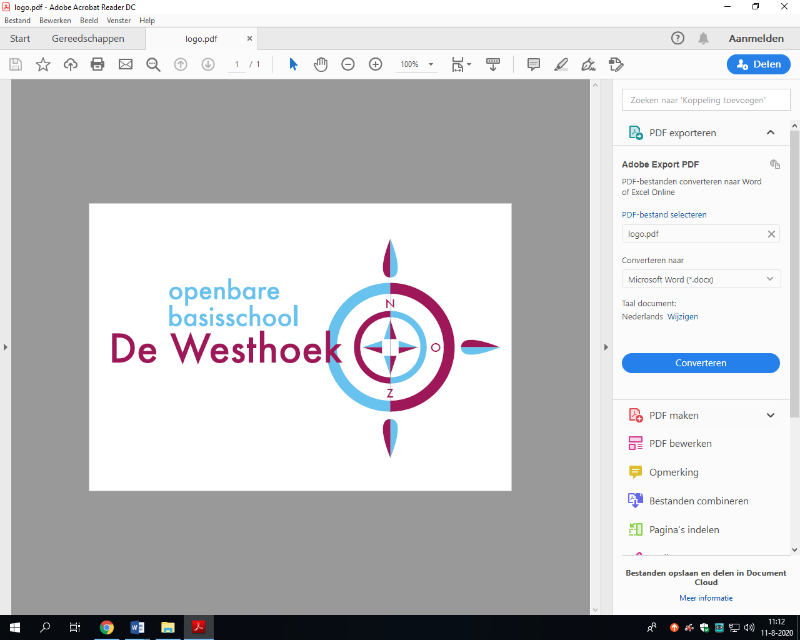 Schoolleider obs de Westhoek h.kamies@opoborger-odoorn.nl Tel. 06-33873070Informatie over Passend onderwijsBasisondersteuningOnze school streeft ernaar om passend onderwijs te bieden aan elke  individuele leerling. Hierbij hebben wij oog voor de specifieke behoeften van de verschillende  leerlingen. Hierbij kunt u denken aan aandacht voor kwalitatieve onderwijsmethoden, de veiligheidsbeleving van onze leerlingen en specifieke ondersteuning voor individuele leerlingen. Het onderwijs en de ondersteuning die u van de school kunt verwachten staan  beschreven in het Schoolondersteuningsprofiel van onze school. Deze informatie is te vinden op de website van de school.DeskundigenOp onze school werken leerkrachten, schoolleider en intern begeleider samen om de kwaliteit van onderwijs en ondersteuning te optimaliseren. Binnen Openbaar Onderwijs Borger-Odoorn is daarnaast een Adviseur Passend Onderwijs werkzaam. Zij kan de school ondersteunen bij vragen m.b.t. specifieke leerlingen of andere schoolgerelateerde vragen. Ook is zij betrokken op het moment dat de leerling meer ondersteuning nodig heeft dan de school kan bieden vanuit de basisondersteuning.Wanneer een leerling begeleiding krijgt vanuit een instantie, wordt er binnen school gestreefd  naar afstemming met de deskundigen die vanuit desbetreffende instantie bij de leerling betrokken zijn. Ons uitgangspunt bij deze afstemming is om zo optimaal mogelijk aan te kunnen sluiten bij de ondersteuningsbehoeften van de specifieke leerling. Op onze scholen vindt regelmatig overleg plaats met de jeugdverpleegkundige. Zij is voor onze school de contactpersoon van het sociale wijkteam van de gemeente. Wanneer hier aanleiding voor is, kan de school een specifieke leerling met haar bespreken om de juiste ondersteuning te kunnen bieden. Wanneer vragen m.b.t. uw kind  met haar worden overlegd, wordt u als ouder altijd op de hoogte gesteld.Extra ondersteuningSoms heeft een leerling meer nodig dan onze school kan bieden vanuit de basisondersteuning. Wanneer dit het geval is, bestaat binnen het Openbaar Primair Onderwijs Borger-Odoorn de mogelijkheid een arrangement passend onderwijs aan te vragen. School onderzoekt in samenwerking met de Adviseur Passend Onderwijs welke specifieke ondersteuning nodig is . School vraagt deze extra ondersteuning aan bij het managementteam van het OPO. Deze neemt vervolgens een besluit over de toekenning van het arrangement. ZorgplichtZodra u uw kind (met een extra ondersteuningsbehoefte) heeft aangemeld, onderzoekt de school of zij een passende plek kan bieden aan uw kind. Om een goede inschatting te kunnen maken, is het van belang dat u alle informatie  m.b.t. het functioneren van uw kind met de school deelt. Alleen op deze manier kunnen wij ons aanbod optimaal afstemmen op de ondersteuningsbehoeften van uw kind.  Binnen zes weken na aanmelding van uw kind, communiceert de school aan u of zij een passende plek kunnen bieden. De school mag deze termijn één keer met 4 weken verlengen. Wanneer de school inschat geen passende plek aan uw kind te kunnen bieden, gaat de school in overleg met u op zoek naar een andere passende plek.AanmeldformulierPersoonsgegevens leerlingAchternaam											  Voorna(a)m(en)										Roepnaam											Geslacht								     O meisje     O jongen	Geboortedatum/Geboorteplaats								*BSN												**Onderwijsnummer (indien bekend)								Land van herkomst									   O nvt	Datum in Nederland									   O nvt	Eerste Nationaliteit										Tweede Nationaliteit									   O nvt	Straat en huisnummer						Postcode			Woonplaats							Geheim adres 	       O nee  O ja	Telefoonnummer						Geheim		       O nee  O ja*Toelichting BSN en Onderwijsnummer: Voor de gegevensuitwisseling met Dienst Uitvoering Onderwijs (DUO) heeft de school een Burgerservicenummer (BSN) van de leerling nodig. Wanneer een leerling geen BSN heeft op het moment van inschrijving, wordt hiervoor het onderwijsnummer gebruikt.**Niet verplicht, u mag zelf beslissen of u dit veld invult.Gegevens vorig onderwijs*VVE-indicatie										    O nvtVVE-programma									    O nvtVVE-duur (maanden)									    O nvtNaam school van herkomst								    O nvtPlaats school van herkomst								    O nvtVolgt onderwijs sinds (dd-mm-jj)								Extra begeleiding vorige school							       O nee  O jaZo ja, welke											*Voor- en Vroegschoolse Educatie: indicatie wordt voor sommige kinderen afgegeven door het consultatiebureau.Broers en zussenNaam										O zelfde schoolNaam										O zelfde schoolNaam										O zelfde schoolNaam										O zelfde schoolNoodnummersNaam						  	telefoonnummer			Naam							telefoonnummer			Naam							telefoonnummer			Naam							telefoonnummer			Medische gegevensAllergieën										   O nvtProducten die het kind niet mag gebruiken						   O nvtMedicijnen										   O nvtAndere medische bijzonderheden waarmee de school rekening moet houden		   O nvtNaam huisarts											Straat en huisnummer huisarts									Postcode en woonplaats huisarts								Telefoonnummer huisarts									**Persoonlijk polisnummer									**Verzekeringsmaatschappij									**Niet verplicht, u mag zelf beslissen of u dit veld invult.Aanvullende gegevensBezoek voorschoolse voorziening (peuteropvang, gastouder, kinderopvang)	    O nee      O jaNaam en plaats voorschoolse voorziening							Zindelijkheid kind (bij 4-jarigen)							    O nee      O jaPersonalia verzorger 1Achternaam											Roepnaam											Voorletters											Aanhef									    O mevrouw     O heerGeboorteland											Telefoon mobiel						Geheim		    O nee      O jaTelefoon werk							Geheim		    O nee      O jaE-mail												Relatie tot kind											Wettelijke verzorger								    O nee      O jaAdres indien dit afwijkend is van de leerlingStraat en huisnummer							Postcode		Woonplaats							Geheim adres	    O nee      O jaTelefoon thuis							Geheim		    O nee      O jaPersonalia verzorger 2Achternaam											Roepnaam											Voorletters											Aanhef									    O mevrouw     O heerGeboorteland											Telefoon mobiel						Geheim		    O nee      O jaTelefoon werk							Geheim		    O nee      O jaE-mail												Relatie tot kind											Wettelijke verzorger								    O nee      O jaAdres indien dit afwijkend is van de leerlingStraat en huisnummer							Postcode		Woonplaats							Geheim adres	    O nee      O jaTelefoon thuis							Geheim		    O nee      O jaOndertekeningVerzorger 1						Verzorger 2Naam						              Naam					Datum							Datum					Handtekening						HandtekeningVerklaring schoolDe gegevens van dit formulier zullen vertrouwelijk worden behandeld. Elke ouder met wettelijk gezag heeft recht van inzage van administratieve gegevens en correctie van onjuiste gegevens van het kind.Toestemming gebruik beeldmateriaal					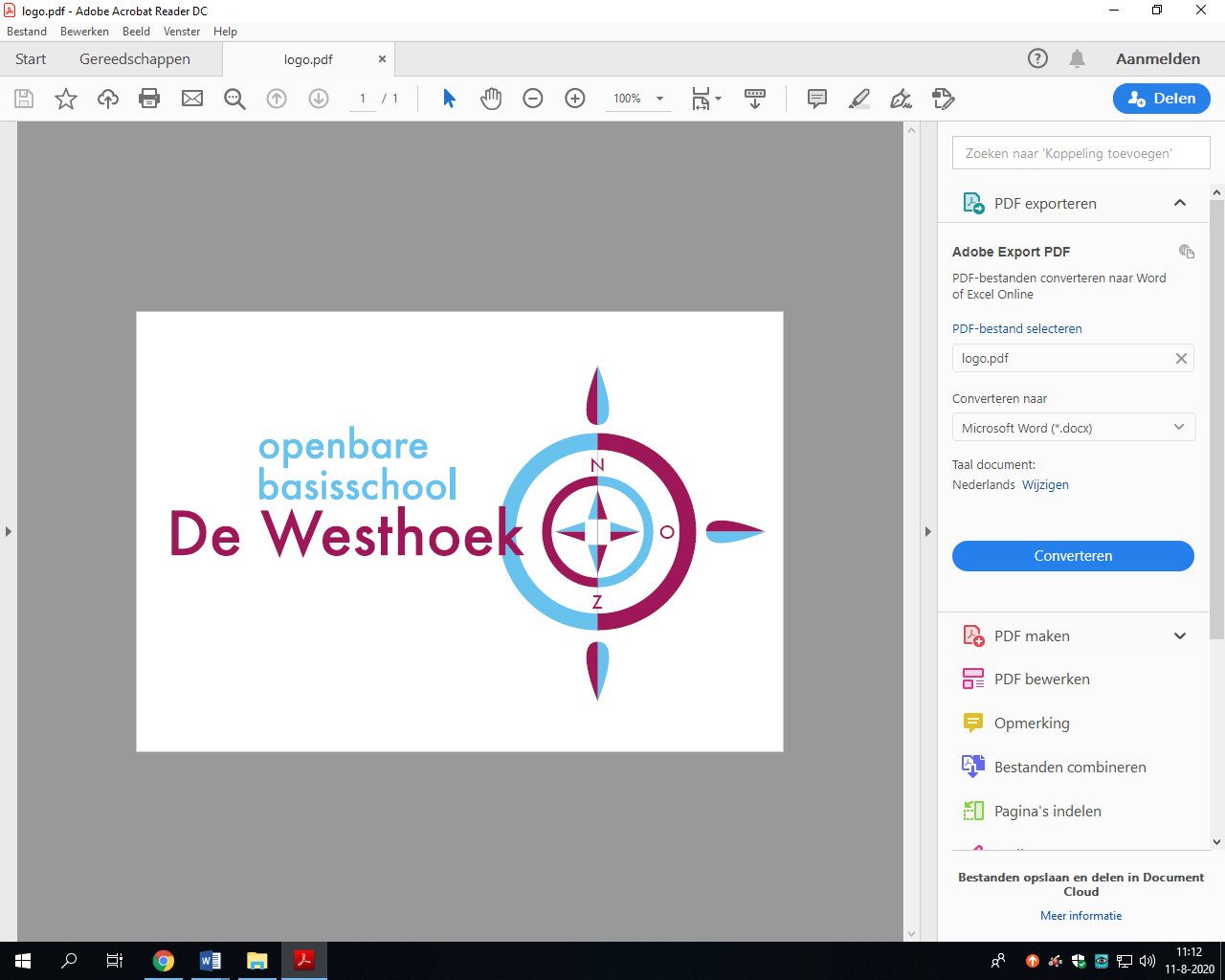 Beste ouder/verzorger, Op onze school laten wij u met beeldmateriaal (foto’s en video’s) zien waar we mee bezig zijn. Opnames worden gemaakt tijdens verschillende gelegenheden. Bijvoorbeeld tijdens activiteiten, schoolreisjes en lessen. Ook uw zoon/dochter kan op dit beeldmateriaal te zien zijn. Wij gaan zorgvuldig om met deze foto’s en video’s. Wij plaatsen geen beeldmateriaal waardoor leerlingen schade kunnen ondervinden. We plaatsen bij foto’s en video’s geen namen van leerlingen. Daarnaast zijn wij vanuit de wetgeving verplicht om uw toestemming te vragen voor het gebruik van beeldmateriaal van uw zoon/dochter als hij/zij jonger is dan 16 jaar. Uw toestemming geldt alleen voor beeldmateriaal dat door ons of in onze opdracht wordt gemaakt. Het kan voorkomen dat andere ouders foto’s maken tijdens schoolactiviteiten. De school heeft daar geen invloed op, maar wij vertrouwen erop dat deze ouders de beeldmateriaal alleen in huiselijke kring gaan vertonen en ook terughoudend zijn met het plaatsen en delen van beeldmateriaal op internet.Met deze brief vragen we u aan te geven waarvoor obs De Westhoek  beeldmateriaal van uw zoon/dochter mag gebruiken. Op het toestemmingsformulier kunt u zien voor welk doel de verschillende opties gebruikt worden. Als we beeldmateriaal willen laten maken voor onderzoeksdoeleinden, bijvoorbeeld om een les van de stage- juf op te nemen, zullen we u daar apart over informeren en zo nodig om toestemming vragen. Ook als we beeldmateriaal voor een ander doel willen gebruiken, dan op het antwoordformulier vermeld staat, nemen we contact met u op. U mag natuurlijk altijd de door u gegeven toestemming intrekken. Ook mag u op een later moment alsnog toestemming geven. Dit kunt u doen door contact op te nemen met de schoolleider. Zonder toestemming zal er geen beeldmateriaal van uw zoon/dochter gebruikt en gedeeld worden.Wilt uw het antwoordformulier met uw kind meegeven naar school? Alvast bedankt voor uw medewerking! 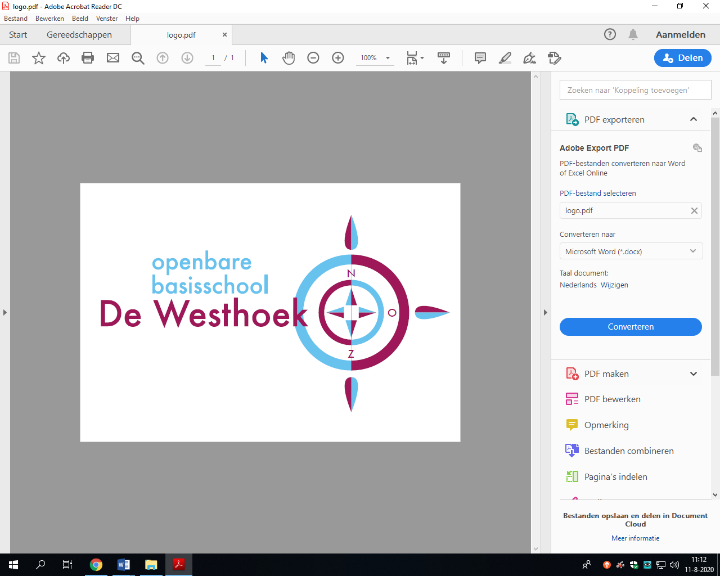 Met vriendelijke groet,Henriët Kamies, Schoolleider.Toestemmingsformulier gebruik beeldmateriaalHierbij verklaart ondergetekende, ouders/verzorger van …………………………………….. groep/klas ……..dat beeldmateriaal (foto’s en video’s) door obs de Westhoek gebruikt mogen worden*: Datum:							…………………………	…………………………Naam gezaghebbende ouder(s)/verzorger(s):		…………………………	…………………………Handtekening gezaghebbende ouder(s)/verzorger(s):	…………………………	…………………………OpmerkingBij gescheiden ouders dienen beide ouders de toestemming te verlenenBeeldmateriaal mag door obs de Westhoek gebruikt worden:Beeldmateriaal wordt gebruikt voor de volgende doelen:ToestemmingBij besloten communicatiemiddelen (indien van toepassing)Foto’s en video’s van leerlingen delen in mededelingen aan u en andere ouders in besloten communicatiemiddelen (Bijvoorbeeld: Schoudercom, Parro, Klasbord)   ja      neeIn de (digitale) nieuwsbrief Ouders en leerlingen informeren over activiteiten en ontwikkelingen op en om school. De nieuwsbrief wordt ook gepubliceerd op de website van de school.  ja      neeIn de schoolgids en/of schoolbrochureInformeren van (toekomstige) ouders en (toekomstige) leerlingen over de school en de onderwijs mogelijkheden.Hiernaast wordt het beeldmateriaal gebruikt voor PR-doeleinden van de school.  ja      neeOp sociale-media accounts van de school (Twitter, Facebook)Informatie verspreiden over activiteiten (zoals schoolreisjes) en ontwikkelingen op school. Het delen van beeldmateriaal geeft een indruk over het gegeven onderwijs op school.  ja      neeOp de openbare website van de schoolInformeren van (toekomstige) ouders en (toekomstige) leerlingen over de school, het gegeven en te volgen onderwijs en diverse onderwijsactiviteiten zoals schoolreisjes, schoolfeesten, etc.   ja      neeGroepsfoto’s (van schoolfotograaf)De school maakt ook klassenfoto’s. Deze foto wordt beschikbaar gesteld aan alle ouders en leerlingen van de klas als leuke herinnering voor later.  ja      neeIn (lokale) kranten/ TV programma’sInformatie over activiteiten en ontwikkelingen op school. Het delen van informatie geeft een indruk over het gegeven onderwijs op school en wordt het gebruikt voor PR-doeleinden van de school.  ja      neeIn de groepsapp van de klas (indien van toepassing)Tijdens de schoolactiviteiten worden er door vrijwilligers en/of ouders foto’s gemaakt van de activiteit.  ja      nee